Kdo chce využít podporu na výměnu kotle, již nesmí váhat.Finanční částka přidělená na tzv. kotlíkové dotace bude již brzy zcela vyčerpána.Termín, kdy neekologické kotle nebude již možno k vytápění využívat, se blíží a většina domácností bude nucena výměnu kotle realizovat pouze z vlastních prostředků.Občanům příbramského regionu spadající do věkové kategorie 18 až 30 let, nebo 65 let a více, popřípadě osobám zdravotně postiženým, kteří nedisponují potřebnou částkou, navíc Středočeský kraj v rámci kotlíkové dotace umožní získat na realizaci akce potřebnou finanční zálohu.Podrobné informace lze získat na webových stránkách Krajského úřadu Středočeského kraje popř. na telefonním čísle 257 280 991 v úřední dny pondělí a středy od 8 do 12 hodin.V případě jakýchkoliv dalších dotazů využijte e-mailové adresy: kotliky@kr-s.cz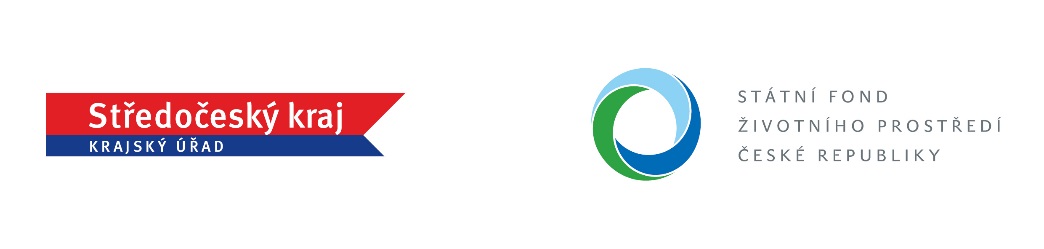 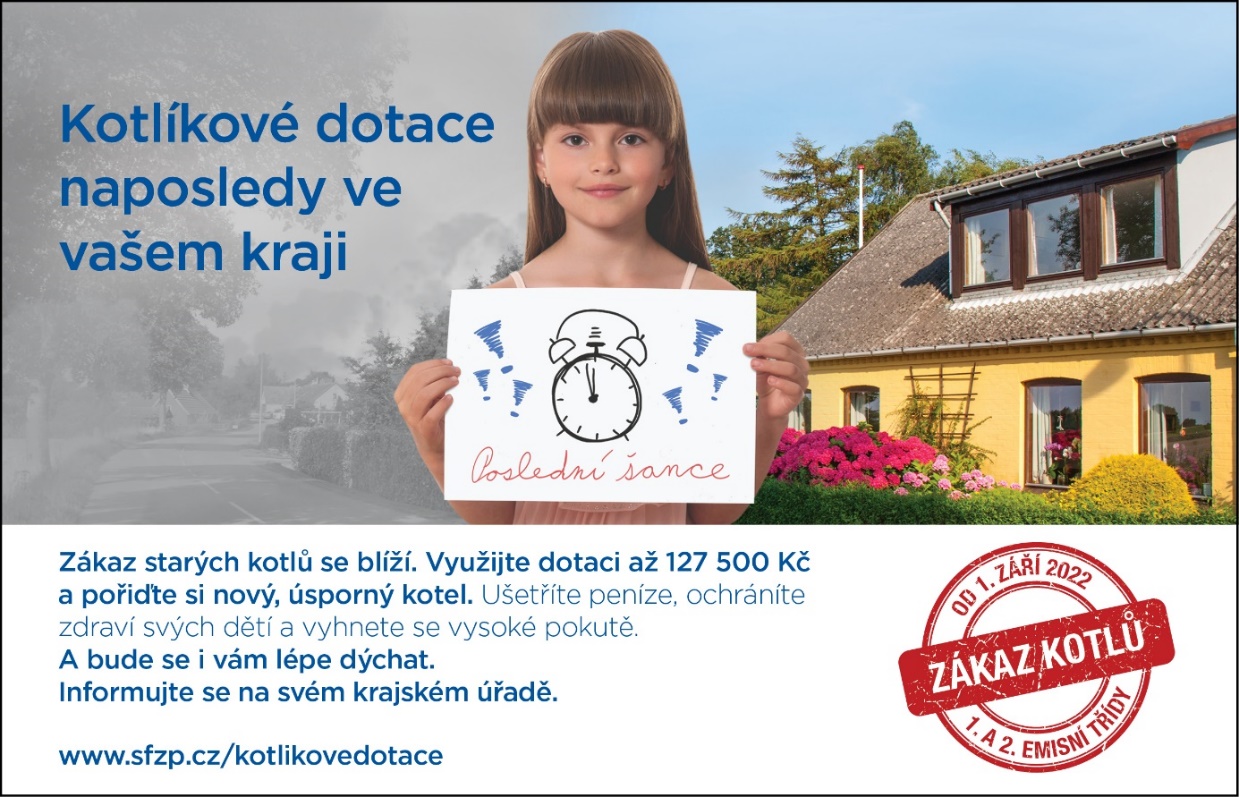 